Agenda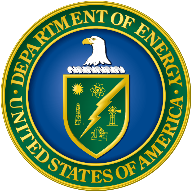 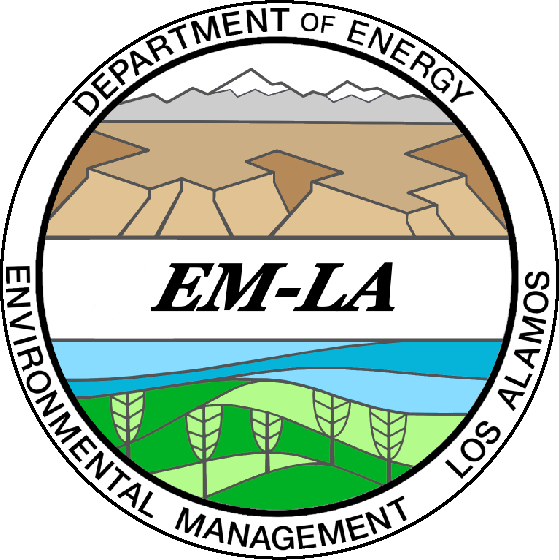 Individual Permit Public MeetingWebEx MeetingJune 16, 20212-4 p.m.2 p.m.	Meeting Instructions				Kate Keenan, N3BRegulatory & Stakeholder Interface	2:05 p.m.	Welcome					David Nickless, EM-LADirector, Completion Project Delivery2:10 p.m.		Draft Permit Update and 			Amanda White, N3B/T2SMonitoring Plan Overview	Program Manager, Watershed Monitoring and Technical Services2:30 p.m.		Communities for Clean Water Update	Rachel Conn, Communities for Clean Water2:45 p.m.		Proposal for Site-specific Copper Water 	Barry Fulton, N3B/WindwardQuality Criteria				Environmental, LLC									Principal Scientist3:10 p.m.		Enhanced Controls - 2021 Plans		Susan Lime, N3B/T2S									Project Engineer 3:30 p.m.		Questions and AnswersProduced by N3B Los Alamos, the Los Alamos Legacy Cleanup Contractor, on behalf of DOE’s Environmental Management Los Alamos Field Office.